ROMÂNIA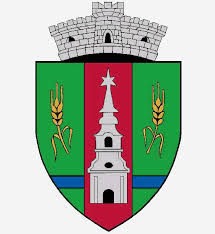 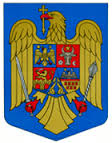 JUDEŢUL ARADCONSILIUL LOCAL ZERINDTel/Fax: 0257355566e-mail: primariazerind@yahoo.comwww.primariazerind.ro H  O  T  A  R A  R  E  A  NR.89.din  26.09..2017.privind aprobarea ORDINEI DE ZI  a sedintei  ORDINARE de lucru a Consiliului Local Zerind din data de 26.09.2017.Consiliul Local ZERIND, Judetul Arad, intrunit in sedinta ordinara convocata  pentru data de 26.09.2017.Vazand:-Prevederile art.39 alin.1. si art.43 alin.1,art.47 din Legea nr. 215/2001,republicata,privind Administratia publica locala.-Numarul voturilor exprimate ale consilierilor 9  voturi ,,pentru,, astfel exprimat de catre cei 9 consilieri prezenti,din totalul de 9 consilieri locali in functie.H  O  T  A  R  A  S  T  E:Art.1.-  Se aproba  ORDINEA DE ZI  a sedintei ordinare de lucru  a Consiliului Local  Zerind din data  de  26.09.2017.cu modificarea acesteia,suplimentand cu un proiect de hotarare.ORDINEA DE ZI:1.PROIECT DE HOTARARE privind aprobarea asigurarii cofinantarii obiectivului de investitii  ,,Extindere sistem de alimentare cu apa si canalizare menajera in Comuna Zerind,Judetul Arad,,2. .PROIECT DE HOTARARE privind aprobarea indicatorilor tehnico-economici ai obiectivului de investitii  ,,Extindere sistem de alimentare cu apa si canalizare menajera in Comuna Zerind,Judetul Arad,,3. PROIECT DE HOTARARE privind aprobarea rectificării bugetului al Consiliului Local Zerind pe anul 2017;4. PROIECT DE HOTARARE privind aprobarea modificarii  statului de  functii a  aparatului de specialitate al Primarului Comunei Zerind;5. PROIECT DE HOTARARE privind desemnarea reprezentantului  Consiliului Local al comunei Zerind în Consiliul de administraţie al Şcolii Gimnaziale ,,Tabajdi Karoly,,Zerind;6. . PROIECT DE HOTARARE privind  aprobarea incheierii Contractului de comodat cu Cabinetul Medical Individual din Comuna Zerind,obiectul fiind acordarea folosintei gratuite a cladirii sub nr. administrativ Iermata Neagra nr 50;7 . PROIECT DE HOTARARE privind aprobarea Planului de ocupare  a functiilor publicedin aparatul de specialitate al Primarului Comunei ZERINDJudetul ARAD pe anul 2018;8. PROIECT DE HOTARARE privind  acordul  Consiliului Local Zerind pentru accesarea proiectului ,,Consolidarea capacitatii institutionale  ale autoritatilor publice ,, Acronim:ÚJ-ZE, ROHU -11/b, participand în calitate de partener de proiect  în parteneriat cu orașul Újkígyós, Ungariaé9. PROIECT DE HOTARARE privind  acordul  Consiliului Local Zerind pentru accesarea proiectului ,,Consolidarea cooperarii  localitatilor din Valea Crisurilor ,, , ROHU -11/b-Cooperare pentru cetateni, participand în calitate de partener de proiect  în parteneriat cu Körösök Völgye Natúrpark Egyesület, UngariaArt.2.-Cu ducerea la indeplinire a prezentei se incredinteaza primarul Comunei Zerind.Art.3.-Prezenta se comunica Institutiei Prefectului-Judetul Arad.		    PREŞEDINTE                                         Contrasemneaza,SECRETAR                         PAP ALEXANDRU                            jr.BONDAR HENRIETTE KATALIN